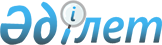 Қаражал қалалық мәслихатының "Қаражал қаласы бойынша коммуналдық қалдықтардың пайда болуы және жинақталу нормаларын, сондай ақ тұрмыстық қатты қалдықтарды жинауға, әкетуге, кәдеге жаратуға, қайта өңдеуге және көмуге арналған тарифтерді бекіту туралы" 2017 жылғы 25 желтоқсандағы № 189 және "Қаражал қалалық мәслихатының 2017 жылғы 25 желтоқсандағы ХХ сессиясының № 189 "Қаражал қаласы бойынша коммуналдық қалдықтардың пайда болуы және жинақталу нормаларын, сондай-ақ тұрмыстық қатты қалдықтарды жинауға, әкетуге, кәдеге жаратуға, қайта өңдеуге және көмуге арналған тарифтерді бекіту туралы" шешіміне өзгерістер енгізу туралы" 2020 жылғы 10 ақпандағы № 362 шешімдерінің күші жойылды деп тану туралыҰлытау облысы Қаражал қалалық мәслихатының 2023 жылғы 27 желтоқсандағы № 99 шешімі. Ұлытау облысының Әділет департаментінде 2023 жылғы 28 желтоқсанда № 83-20 болып тіркелді
      Қазақстан Республикасының "Құқықтық актілер туралы" Заңының 27- бабына сәйкес, Қаражал қалалық мәслихаты ШЕШIМ ҚАБЫЛДАДЫ:
      1. Мыналардың күші жойылды деп танылсын:
      1) Қаражал қалалық мәслихатының "Қаражал қаласы бойынша коммуналдық қалдықтардың пайда болуы және жинақталу нормаларын, сондай ақ тұрмыстық қатты қалдықтарды жинауға, әкетуге, кәдеге жаратуға, қайта өңдеуге және көмуге арналған тарифтерді бекіту туралы" 2017 жылғы 25 желтоқсандағы №189 шешімі (Нормативтік құқықтық актілерді мемлекеттік тіркеу тізілімінде №4585 болып тіркелген);
      2) Қаражал қалалық мәслихатының "Қаражал қалалық мәслихатының 2017 жылғы 25 желтоқсандағы ХХ сессиясының №189 "Қаражал қаласы бойынша коммуналдық қалдықтардың пайда болуы және жинақталу нормаларын, сондай-ақ тұрмыстық қатты қалдықтарды жинауға, әкетуге, кәдеге жаратуға, қайта өңдеуге және көмуге арналған тарифтерді бекіту туралы" шешіміне өзгерістер енгізу туралы" 2020 жылғы 10 ақпандағы №362 шешімі (Нормативтік құқықтық актілерді мемлекеттік тіркеу тізілімінде №5704 болып тіркелген).
      2. Осы шешім оның алғашқы ресми жарияланған күнінен кейін күнтізбелік он күн өткен соң қолданысқа енгізіледі.
					© 2012. Қазақстан Республикасы Әділет министрлігінің «Қазақстан Республикасының Заңнама және құқықтық ақпарат институты» ШЖҚ РМК
				
      Қалалық мәслихаттың төрағасы

З. Оспанова
